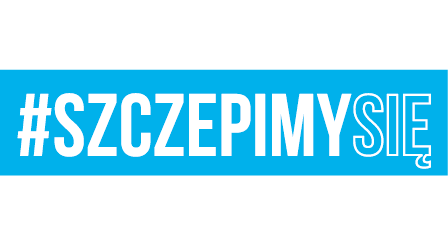 Egz. Nr 1Malbork, dnia 09 lipca 2021 r. Wszyscy uczestnicy postępowaniaNr sprawy: 22. BLT.SZP.2612.54.2021Dotyczy: postępowania w sprawie udzielenia zamówienia publicznego Nazwa zadania: „Wymiana drzwi i krat w budynku nr 22 przy ul. 17 Marca 20 w Malborku, budynkach nr 4 i 21 przy ul. Jagiellońskiej 16 w Malborku oraz w budynku nr 172 na terenie lotniska wojskowego w m. Krasnołęka 
- III postępowanie”.Szanowni Państwo,22 Baza Lotnictwa Taktycznego w Malborku działając na podstawia art. 222 ust. 5 ustawy Prawo zamówień publicznych przestawia Państwu informację z otwarcia ofert, która odbyła się w dniu 09.07.2021 r.  o godz.10:15.                                                                                                                  Z poważaniemSekcja Zamówień Publicznych                                                                                                     Iwona SzmigielWykonano w 1 egz.Egz. Nr 1 – ad acta Wykonała: I. Szmigiel (261 536 782)Dostęp do dokumentu: Sekcja Zamówień PublicznychKwota brutto jaką Zamawiający zamierzał przeznaczyć na realizację zamówienia  Kwota brutto jaką Zamawiający zamierzał przeznaczyć na realizację zamówienia  25 255,82 zł 25 255,82 zł Numer oferty, nazwa wykonawcy Numer oferty, nazwa wykonawcy Wartości brutto oferty                        w złTermin udzielonej gwarancji i rękojmiOferta nr 1Firma Ogólnobudowlana „KONKRET” Sławomir Pytkoul. Gen. Grota-Roweckiego 1D/182-200 MALBORK51 998,485 lat 
(60 miesięcy)Oferta nr 2Przedsiębiorstwo Prywatne „RONDO” Ewa SzmaglińskaRozpędziny ul. Kwidzyńska 3982-500 KWIDZYN26 120,665 lat 
(60 miesięcy)